TRƯỜNG ĐẠI HỌC VĂN LANGKHOA: Công nghệ Thông Tin	ĐÁP ÁN ĐỀ THI KẾT THÚC HỌC PHẦNHọc kỳ 1 , năm học 2022 - 2023Mã học phần: 71ITBS10203 	Tên học phần: Cơ sở lập trình	Mã nhóm lớp học phần: 	Thời gian làm bài (phút/ngày): 60 phút	Hình thức thi: Tự luậnSV được tham khảo tài liệu:   Có                                         Không   Cách thức nộp bài:Đối với câu vẽ lưu đồ thì vẽ trực tiếp lên file word sau đó upload file word kèm theoĐối với các câu lập trình thì nộp các files có đuôi mở rộng .py và upload lên hệ thống thi của nhà Trường;Câu 1 (1 điểm): Dùng word vẽ lưu đồ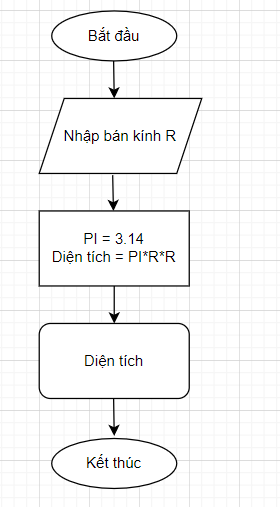 Câu 2 (2 điểm):Viết mã giả để tính công thức (5x3 - 2y2 + 9/2)/3x (1đ)Nhập x, yNếu x = 0 Xuất thông báo không thể chia 0Ngược lại	Xuất kết quả = (5*(x**3) – 2*(y**2) + 9/2)/3*xHãy viết chương trình dựa vào mã giả ở câu trên để giái quyết bài toán (1đ)Câu 3 (3 điểm): Tìm số lớn nhất, nhỏ nhấtCho người dùng nhập vào 5 số và lưu vào một List (có thể nhập số nguyên hoặc số thực) (1đ)Hãy duyệt danh sách trên và in ra số lớn nhất của dãy số trên (lưu ý sinh viên không dùm hàm mà hãy duyệt danh sách tìm số lớn nhất) (1đ)Tính tổng các số trên và xuất ra kết quả (1đ)Câu 4 (4đ):Tạo một dictionary gồm 5 phần tử với key lưu giá trị là mã sinh viên, value lưu giá trị là họ tên của sinh viên (sinh viên cho sẵn giá trị, không yêu cầu nhập). Hãy in danh sách trên bao gồm mã và họ tên của sinh viên tương ứng (1đ)Viết đoạn chương trình cho phép người dùng nhập vào mã sinh viên cần tra cứu thông tin. Hãy in chữ hoa họ tên của sinh viên đó nếu mã sinh viên vừa nhập có trong danh sách, ngược lại in ra thông báo “Không tìm thấy” (1.5đ)Giả sử ta cần cập nhật lại dữ liệu trên cho một mã sinh viên bất kỳ. Viết đoạn chương trình yêu cầu người dùng nhập mã sinh viên cần cập nhật thông tin. Nếu tìm thấy mã sinh viên, yêu cầu nhập họ tên mới cần thay đổi sau đó cập nhật giá trị cũ bằng họ tên mới vừa nhập. Ngược lại, thông báo “Không tìm thấy mã sinh viên để cập nhật” (1.5đ)Ngày biên soạn: 13/12/2022Giảng viên biên soạn đề thi: Th.S Nguyễn Văn TrungNgày kiểm duyệt: 27/12/2022Trưởng (Phó) Khoa/Bộ môn kiểm duyệt đề thi: Th.S Nguyễn Đắc Quỳnh Mix = float(input("Nhập x: "))y = float(input("Nhập y: "))if (x == 0):    print("Không thể chia cho 0")else:    ket_qua = (5*(x**3) - 2*(y**2) + 9/2)/3*x    print("Kết quả biểu thức:", ket_qua)my_list = []for i in range(0, 5):    print(f"Nhập số thứ {i+1}: ")    x = float(input())    my_list.append(x)so_lon_nhat = my_list[0]for x in my_list:    if x > so_lon_nhat:        so_lon_nhat = xprint("Số lớn nhất là: ", so_lon_nhat)tong = 0for x in my_list:    tong += xprint("Tổng: ", tong)my_dict = {    "200111" : "Nguyễn Văn A"    ,"200112" : "Trần Thị B"    ,"200113" : "Nguyễn Thanh C"    ,"200114" : "Thái Minh D"    ,"200115" : "Nguyễn Thanh E"}for key in my_dict:    print(key, my_dict[key])#Nếu sinh viên dùng lệnh print(my_dict) thì cho 0.5đmssv = input("Nhập mã sinh viên cần tìm: ")if mssv in my_dict:    print(my_dict[mssv])else:    print("Không tìm thấy")mssv = input("Nhập mã sinh viên cần cập nhật thông tin: ")if mssv in my_dict:    ten = input("Nhập tên cần thay đổi: ")    my_dict[mssv] = tenelse:    print("Không tìm thấy sinh viên cần cập nhật")print(my_dict)